Սեպտեմբերի ֆլեշմոբի խնդիրների լուծումներՉորրորդ մակարդակ1․ Դիցուք m, n-ը բնական թվեր են: Հաշվեք m+n արտահայտության թվային արժեքը, եթե՝  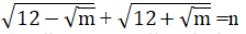 Հավասարության երկու մասերը բարձրացնենք քառակուսի կստանանք՝․ 
( +  = 12- + 2 +12+ = 24+2) = 
24+ 2 =  2 =  -24  ,  n>4, m<144 և , n2<50, n<8:Ստացված հավասարումից երևում է, որ n-ը զույգ թիվ է։ Ստացվում է n=6։եթե  n=6,  ապա  արժեքը տեղադրելով կստանանք m=108 m+n=114
Սյուզի  ՀակոբյանՊատասխան՝ 114։2․Լիլիթից պահանջվում է 18 րոպե, որպեսզի նա լրացուցիչ օղակների օգնությամբ երեք կարճ շղթայից ստանա երկար շղթա։ Որքա՞ն ժամանակ կպահանջվի նրանից նույն եղանակով վեց կարճ շղթայից մեկ երկար շղթա ստանալու համար։Երեք կարճ շղթայից մեկ երկար շղթա ստանալու համար հարկավոր է օգտագործել երկու լրացուցիչ օղակ։ Քանի որ Լիլիթը երկու լրացուցիչ օղակները ամրացնում է 18 րոպեում հետևաբար մեկ լրացուցիչ օղակ ամրացնելու համար կպահանջվի 9 րոպե։ Իսկ վեց կարճ շղթայից մեկ երկար շղթա ստանալու համար հարկավոր է ամրացնել հինգ լրացուցիչ օղակ։ Այսպիսով Լիլիթից կպահանջվի՝ 5x9=45 րոպե։Թորգոմ ՍիմոնյանԵրեք կարճ շղթան պետք է միացնի երկու կապով,ամեն կապի համար կծախսվի 18:2=9 րվեց կարճ շղթայից մեկ երկար շղթա ստանալու համար պետք է 5կապ՝5x9=45րՇողիկ ԶեյնալյանՊատասխան՝ 45 րոպե։3․ Գտեք այն բնական թվերի քանակը, որոնց քառակուսիները և խորանարդները պարունակում են նույն քանակով թվանշաններ:Դիտարկելով բնական թվերի քառակուսիներն ու խորանարդերը նկատում ենք, որ
12=1, 13=1
22=4, 23=8
42=16, 436452=25,  53=1253 թվի դեպքում քառակուսին և խորանարդը պարունակում են տարբեր քանակով թվանշաններ և այդպես շարունակ։։ Այսպիսով՝ կա պայմանին բավարարող միայն 3 բնական թիվ։Ելենա ՕհանյանԴժվար չէ ստուգել, որ 12=1, 13=1  միանիշ են22=4, 23=8  միանիշ են32=9, 33=27  տարբեր  են,չի լինի42=16, 43=64  երկնիշ են52=25, 53=125  տարբեր  են, չի լինիԱյսինքն էլ այդպիսի թիվ չկա, որի համար պայմանը բավարարիՍտացանք, որ կա 3 այդպիսի թիվ։Արշակ ՄարտիրոսյանՊատասխան՝ 3։4․ Տրված է ABCD ուղղանկյունը, որը բաժանված է ABKO, KMPO, MCDP ուղղանկյունների, որոնց մակերեսներն են համապատասխանաբար x^2+1, 15 և x^2+3x+2,  իսկ BM և OD կողմերը համապատասխանաբար հավասար են` 2x-1 և 2x+1-ի, տես նկարը: Գտեք x-ը։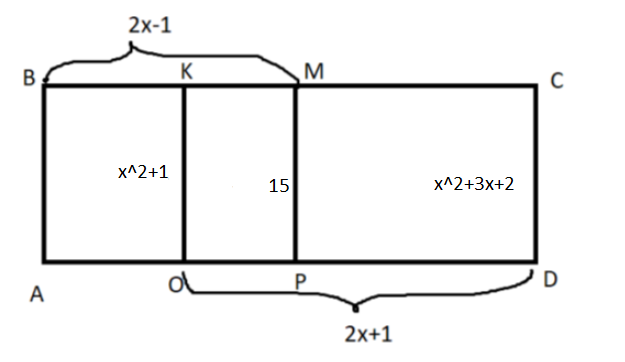  = AB* BM => AB =  + 16 )/(2x - 1) = AB* OD => AB =  + 3x +17 )/(2x + 1)Հավասարացնելով արտահայտությունները կստանանաք  + 16 )/(2x - 1) =   + 3x +17 )/(2x + 1)   հավասարումը,որը համարժեք է  2x3+x2+32x+16=2x3+6x2+34x-x2-3x-17  4x2-x - x - 33 = 0  քառակուսի հավասարմաը: Գտնենք այս հավասարման դրական լուծումը.D = 1 + 4*4*33 = 529x = (1+23)/8  = 3 Մենուա ՀարությունյանՊատասխան՝ 3։5․ Որոշ եռանիշ թվեր ունեն հետևյալ հատկությունը. եթե հեռացնենք առաջին նիշը, կստանանք լրիվ քառակուսի,  եթե հեռացնենք վերջին նիշը, դարձյալ կստանանք լրիվ քառակուսի: Ինչի՞ է հավասար բոլոր այդպիսի թվերի գումարը:816+164+649+364=1993 Միլենա  ՍիմոնյանՔանի որ այստեղ պետք է դիտարկենք միայն եռանիշ թվերը, ուրեմն պետք է լրիվ քառակուսին լինի երկնիշ թիվ։ Հետևաբար պիտի սկսենք 4-ի քառակուսուց՝16-ից, այժմ մտածենք 16-ին աջից ինչ կցագրենք, որ վերջին երկու նիշը լինի ինչ-որ թվի քառակուսի, այդ թիվը 4-ն, այսինքն 164։Այդպիսի թվերը եռանիշների շարքում սրանք են՝ 164, 364, 649, 816Պահանջվում է գտնել այս թվերի գումարը՝ 164+364+649+816=1993Զարինե ՓանյանՊատասխան՝ 1993։6․ Գտեք այն բնական x թիվը, որը բավարարում է նշված  հավասարմանը. 6x+8x+15x=9x+10x+12xԱռաջին հայացքից նկատեցի, որ x=0 լուծում է, բայց զրոն բնական չի։ Փորձնական ձևով x-ը 1 դրեցի։ Չստացվեց։ x=2 ճիշտ հավասարում ստացվեց։Ջուլիետա Քերոբյան6x+8x+15x=9x+10x+12x6x+8x-10x=9x+12x-15x2x(3x+4x-5x)=3x(3x+4x-5x)2x=3x հավասարումը լուծում կունենա միայն x=0 դեպքում, որն էլ բնական թիվ չէ, կամ 3x+4x-5x=0 3x+4x=5x,  եթե ուղղանկյուն եռանկյան էջերը 3 և 4 են, ապա ներքնաձիգը պետք է լինի 5, իսկ ըստ Պյութագորասի թեորեմի էջերի քառակուսիների գումարը հավասար է ներքնաձիգի քառակուսուն, հետևաբար 3x+4x=5x  x=2: Թորգոմ Սիմոնյան. 6x+8x+10x=9x+10x+12x. 2x3x +(2x)3+. 5x3x =(3x)2+2x5x+(2x)23xՆշ. 2x=a, 3x=b, 5x=cԿունենանք՝ab+a3+bc=b2+ac+a2b(ab-b2)+(a3-a2b)+(bc-ac)=0b(a-b)+ a2 (a-b)+c(b-a)=0(a-b)(b+ a2-c)=0Այսինքն a=b կամ c=a2+b2x=3x, այստեղ x=0, որը չի բավարարում5x=3x+4x,այստեղ x=2, որը բնական էԱրշակ ՄարտիրոսյանՊատասխան՝ 2։7․ Տղան ունի аսմ և (a +1)սմ կողերով երկու խորանարդ։ Մեծ խորանարդը ամբողջովին լցված է ջրով, իսկ փոքրը դատարկ է։  Տղան մեծ խորանարդից ջուր լցրեց փոքրի մեջ՝ մինչև վերջինի լիքը լցվելը։ Արդյունքում մեծ խորանարդում մնաց 217  խորանարդ սանտիմետր ջուր։ Քանի՞  խորանարդ սանտիմետր ջուր է լցվել փոքր խորանարդի մեջ։(a+1)3 - a3 = 217Բացում ենք փակագծերը և ստանում ենք քառակուսի հավասարում և ստանում 2 արժեքներ՝ 8 և -9, վերցնում ենք 8-ը։83=512Տաթև ՄկրտչյանՄեծ խորանարդի ծավալը նշանակենք Փոքր խորանարդի ծավալը նշանակենք Անի ՄիրզոյանԵթե մեծ խորանարդը ունի (a +1)սմ  կող, ապա այդ խորանարդի ծավալը  կլինի ՝ V =(a+1)3 Եթե փոքր խորանարդը ունի aսմ  կող, ապա այդ խորանարդի ծավալը  կլինի ՝ V =a3 :Տղան մեծ խորանարդից ջուր լցրեց փոքրի մեջ՝ մինչև վերջինի լիքը լցվելը այսինքն գտնենք նրանց տարբերությունը ․(a+1)3  -a3 =a3+3a2+3a+1-a3 =3a2+3a-1  
Արդյունքում մեծ խորանարդում մնաց 217  խորանարդ սանտիմետր ջուր,այսինքն՝  3a2+3a+1=2173a2+3a-216=0 a2+a-72=0a=8 սմ Փոքր  խորանարդի  ծավալը կլինի՝   V =a3 =512սմ3 Սյուզի ՀակոբյանՊատասխան՝ 5128․Տանգո պարի երեկոյին ներկա էր 50-ից ոչ ավել մարդ: Երեկոյի մի պահի պարում էին տղամարդկանց ¾ մասը և կանանց՝ 4/5 մասը։ Քանի՞ մարդ էր պարում այդ պահին:Նշանակենք x-ով  տղամարդկանց քանակը, իսկ y-ով կանանց:Քանի որ տանգոն պարում են զույգերով , հետևաբար պետք է ՝                 y= x x + x ≤50 x ≤ 50 x ≤  ≈25Որպեսզի ունենանք բնական թիվ , պետք է  x = 16   x =   x 16  = 12 ,քանի որ 12 տղա է պարում, հետևաբար պարադահլիճում կլինի 12 աղջիկ  12 + 12 = 24Լյովա ՍարգսյանՏղամարդկանց ընդհանուր քանակը պետք է լինի 4-ի բազմապատիկ թիվ, իսկ կանանցը՝ 5-ի։ Այդ պահին պարող տղամարդկանց քանակը պետք է լինի 3-ի բազմապատիկ, իսկ կանանցը՝ 4-ի բազմապատիկ։ Այդ պահին պարող տղամարդիկ և կանայք նույն քանակի են։ Այդ թիվը պետք է բաժանվի և՛3-ի, և՛ 4-ի։ Փորձենք 12-ը։ Եթե պարում են 12 տղամարդ և նույնքան կին, ուրեմն երեկոյին մասնակցում էր 16 տղամարդ և 15 կին։ Մասնակիցների քանակը կլինի 31։ Խնդրի պայմանը կբավարարվի։ Փորձենք  24-ը։ Եթե պարում են 24 տղամարդ և նույնքան կին, ուրեմն երեկոյին մասնակցում էր 32 տղամարդ և 30 կին։ Մասնակիցների քանակը կլինի 62։ Խնդրի պայմանը  չի բավարարվի։ Ավելի մեծ թվեր վերցնելը իմաստ չունի։Այդ պահին պարում էին 24 մարդ։Գևորգ ՀակոբյանՊատասխան՝ 24։9․  Ունենք 18 քարտ, որոնցից յուրաքանչյուրի վրա գրված է մեկ թիվ՝ չորս կամ հինգ։ Բոլոր քարտերի վրա գրված թվերի գումարը բաժանվում է 17-ի։ Քանի՞ քարտի վրա է գրված 4 թիվը։Եթե այն քարտերի քանակը, որոնց վրա գրված է 4 թիվը նշանակենք x–ով, ապա այն քարտերի քանակը, որոնց վրա գրված է 5 թիվը կլինի՝ (18-x):
Այսպիսով՝ բոլոր քարտերի վրա գրված թվերի գումարը կլինի՝ 
4x+5·(18-x)=90-x:Քանի որ (90-x)-ը 17-ի բազմապատիկ է, ընդ որում՝ x-ը բնական թիվ է, որը չի կարող գերազանցել 18-ը, ուստի x-ը գտնելու համար  90-ից հանենք 17-ի բազմապատիկները՝90-1·17=73(չի բավարարում)90-2·17=56(չի բավարարում)90-3·17=39(չի բավարարում)90-4·17=22(չի բավարարում)90-5·17=5 (բավարարում է):Այսպիսով՝ 5 քարտի վրա գրված է  4 թիվը:Գրետա ԲակունցԴիտարկենք․ առավելագույնը 18 քարտի վրա կլինի 4, կստացվի 18x4+5x0=72Քանի որ 72-ը չի բաժանվում 17-ի, 4-ով նշված քարտերի քանակը նվազեցնելով, ստացվում է՝ 5 քարտի վրա նշված է չորս թվանշանը՝ 5x4+13x5=85                                                                                         85/17=5Թորգոմ ՍիմոնյանԵնթադրենք բոլոր քարտերի վրա գրված է 5 թիվը, ապա նրանց գումարը կլինի ՝ 5x18=90  և  90:17=5 (5մնացորդ)։ Այստեղից հետևություն կարող ենք անել, որ կա 5 քարտ ,որի վրա գրված է 4 միավոր ։Սյուզի ՀակոբյանՊատասխան՝ 5։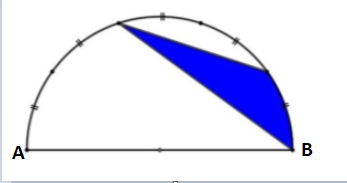 10․ Տրված է 12սմ  տրամագծով կիսաշրջան: Գտեք  կապույտով ներկված պատկերի մակերեսը, π-ն ընդունելով 3, եթե АB աղեղը տրոհված է  հինգ հավասար աղեղների, տես նկարը։Կկատարենք լրացուցիչ գծագիր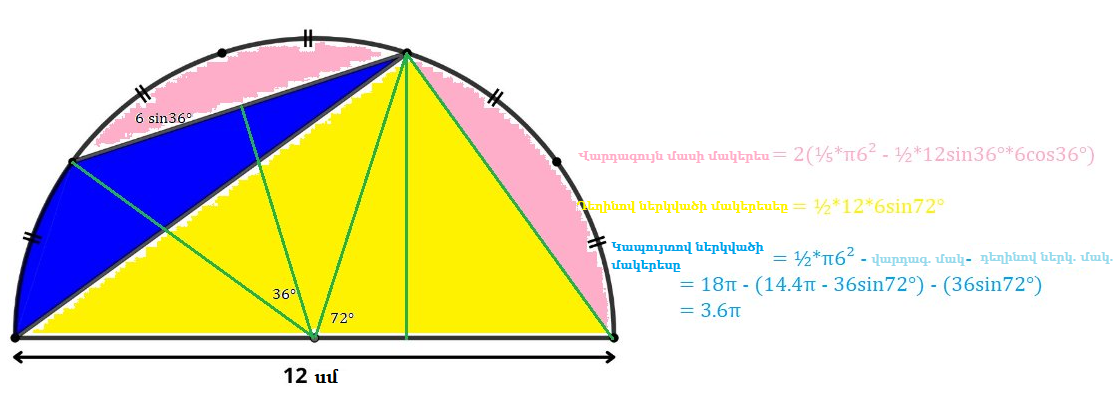 Սմբատ ՊետրոսյանԿապույտով ներկված պատկերի մակերեսը կարող ենք որոշել DOB սեկտորի մակերեսից հանելով DKM սեգմենտի մակերեսը և DOB եռանկյան մակերեսը՝S=SսեկDOB-SΔDOB-SսեգDKM    (1)DOB սեկտորի մակերեսը կարող ենք հաշվել հետևյալ բանաձևով․S= • α Քանի որ աղեղը տրոհված է հինգ հավասար մասերի,ապա յուրաքանչյուր աղեղի աստիճանային չափը կլինի 180:5=36o :<DOB-ն կենտրոնային անկյուն է և չափվում է DMB աղեղի աստիճանային չափով,որն էլ հավասար է 3 • 36=108o:Շառավիղն էլ կլինի` R == 6սմ։ Այսպիսով DOB սեկտորի մակերեսը կլինի՝SսեկDOB= • 108 =DOB եռանկյան մակերեսը կհաշվենք հետևյալ բանաձևով՝SΔDOB= DO•OB sinα= R2 sinα= • 36 • sin108o=18sin108oDKM սեգմենտի մակերեսը հավասար կլինի DՕM սեկտորի մակերեսի և DOM եռանկյան մակերեսների տարբերությանը․SսեգDKM=SսեկDOM - SΔDOM    (2)SսեկDOM=, որտեղ -ն DOM կենտրոնային անկյունն է և հավասար է՝ =236=72o:SսեկDOM=  72=DOM եռանկյան մակերեսը կհաշվենք հետևյալ բանաձևով՝SΔDOM= DO•OM sin  R2 sin = • 36 • sin72o =18sin72oՏեղադրելով (2) հավասարման մեջ, կստանանք՝ SսեգDKM= - 18sin72oԱնհրաժեշտ  մակերեսները հաշվելուց հետո, տեղադրելով (1) հավասարման մեջ, կստանանք՝S = - 18sin108o -  + 18sin72o = Անի ԱվագյանՎարդագույն մասի մակերեսը կգտնվի՝Sվարդ=2()Դեղին մասի մակերեսն է՝Sդեղ=Կապույտ մասի մակերեսն է՝Sկապ= Sվարդ- Sդեղ=18(14.4)-=3.6Արշակ Մարտիրոսյան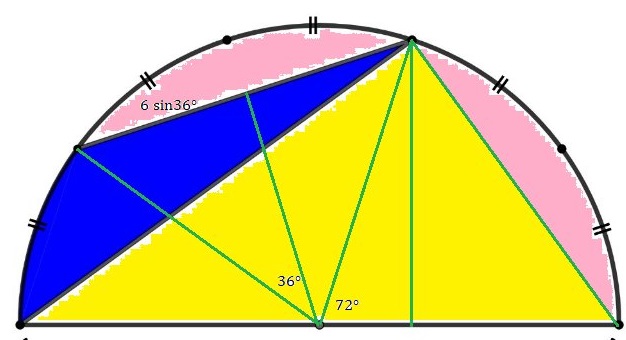 Պատասխան՝ 54/5։